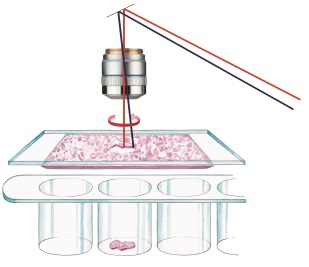 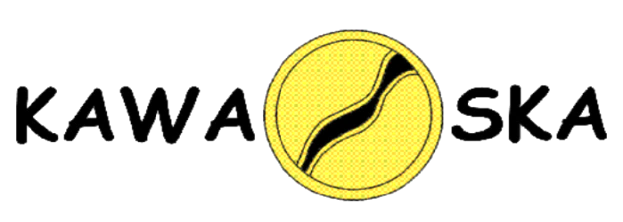 Mikrodysekcja Laserowa Leica LMDPiaseczno 2014Karta zgłoszeniowa* - niepotrzebne skreślićWypełnioną kartę zgłoszeniową proszę przesłać na adres: grzegorz.gacek@kawaska.pl lub faksem (numer poniżej) do dnia 21.03.2014Data warsztatów*27.03.2014      28.03.2014Imię i Nazwiskoe-mailTelefon kontaktowyNazwa instytucjiAdres instytucjiObszar zainteresowań naukowych